    Утверждена        Постановлением Правительства  №367       от 27 мая 2014 г. МЕТОДОЛОГИЯ планирования государственного  контроля  предпринимательской деятельности в области геодезии, картографии и геоинформатики на основе анализа критериев рискаI. Общие положения1. Методология планирования государственного контроля предпринимательской деятельности на основе анализа критериев риска (в дальнейшем - Методология)  состоит в  установлении критериев для анализа рисков в целях повышения эффективности деятельности по контролю,  повышения общественного благополучия путем  улучшения контролирующей деятельности Государственной инспекции по геодезическому, техническому надзору и режиму (в дальнейшем – Инспекция).2. Настоящая Методология применяется Инспекцией при планировании государственного контроля предпринимательской деятельности в области геодезии, картографии и геоинформатики согласно  Закону № 131 от 8 июня 2012 года о государственном контроле предпринимательской деятельности.  3.  Методологическая сущность  анализа на основе критериев риска заключается в распределении, в соответствии с наиболее важными критериями риска,  релевантными для  данной области контроля, и присуждение соответствующей оценки по предуставленному масштабу, которая соотносится с весомостью каждого критерия, в зависимости от релевантности его общего риска. Применение баллов по каждому критерию выполняется для каждого проверяемого экономического агента/предприятия, после чего разрабатывается их классификация, в зависимости от полученных баллов, в соответствии с индивидуальным уровнем прогнозируемого  риска.4. Уровень риска для каждого экономического агента определяет частоту и интенсивность необходимых мер по контролю.  II . Критерии риска по сферам деятельности,классификации и их вес5. Критерии риска суммируют набор обстоятельств или характеристик субъекта и/или объекта, подлежащего контролю,  и/или предыдущих  взаимоотношений экономического объекта,  контролируемого Инспекцией, наличие и интенсивность которых может указывать на вероятность причинения вреда жизни и здоровью людей, окружающей среде, национальной безопасности/общественному порядку вследствие деятельности физического или юридического лица и степень такого вреда. 6. Критерии риска сгруппированы в зависимости от субъекта контроля, объекта контроля и предыдущих взаимоотношений с органом контроля: 1) критерии риска в зависимости от субъекта:объем работ или площадь объекта;период времени, в течение которого проверяющее лицо осуществляет деятельность, подлежащую контролю;2)  в зависимости от объекта:  степень износа инструментов и оборудования; 3) в зависимости от предыдущих взаимоотношений: дата проведения  последней проверки; предыдущие нарушения.III. Распределение  интенсивности рисков7. Каждый критерий риска распределяется по степеням/уровням интенсивности, которые оцениваются согласно значению степени риска. Масштаб оценки находится в диапазоне от 1 до 5, где «1» представляет минимальную степень риска, а  «5» - максимальную степень.8. Для критериев риска, оценки присуждаются следующим образом:  1) объем работ согласно сфере деятельности или площади объектов.Общее основание:  чем больше число  объектов или их площадь, тем больше становится риск  выполнения работ, не отвечающих техническому и качественному уровню.2)  период времени, в тече6ние которого проверяемое лицо осуществляет деятельность, подвергаемую контролю.  Общее основание: чем продолжительнее предприятие работает на рынке, тем лучше знает правила, более внимательно относится к своей репутации и, чаще всего, внедряет  внутренние системы контроля качества.3) степень износа инструментов и оборудования.Общее основание: чем выше степень износа, тем вероятнее становится риск, что измерения будут выполнены с ошибками.   4) дата осуществления  последней проверки.Общее основание:  чем продолжительнее период, в течение которого экономический агент, подлежащий контролю, не инспектирован, тем больше неопределенность, связанная с соответствием  нормативным требованиям, при этом минимальный риск присуждается недавно проконтролированным субъектам, а максимальный – субъектам, которые не были в последнее время подвергнуты проверке.5) предыдущие нарушения.Общее основание: отсутствие нарушений на дату последнего проведения проверки указывает на склонность подрядчика к соблюдению закона и, соответственно,  низкий риск нарушения его. Таким образом, этот факт  может избавить экономического агента от последующего контроля, а наличие нарушений на дату последнего контроля присваивает экономическому  агенту высокую степень риска.9. Весомостью  каждого из пяти критериев риска в области геодезии, картографии и геоинформатики является единица.IV. Применение   критериев по отношению к  экономическим агентам,  график контроля и классификация10. Средневзвешенная спецификация степени риска рассчитывается отдельно для каждого экономического агента на основании  следующей формулы: 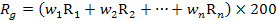 или 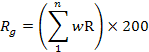  где:Rg – общая степень риска, связанного с потенциальным  субъектом контроля;1, 2, n – критерии риска;w – весомость каждого критерия риска, где сумма индивидуальных  значений весомости будет равна единице;R – уровень риска для  каждого критерия.11. В результате применения формулы, предусмотренной в пункте 10 настоящей Методологии, общий риск будет варьировать  между 200 и 1000 единицами, где экономический оператор, набравший 200 единиц, будет ассоциироваться с наименьшим риском. 12. В зависимости от баллов, полученных в результате применения формулы, упорядочиваются субъекты контроля. В верхней части классификации размещается и экономический агент, накопивший максимальное количество баллов (1000 единиц). Субъекты, размещенные в верхней части классификации,  ассоциируются с высоким риском и подлежат проверке  в приоритетном порядке.13. Инспекция, исходя из классификации, составляет квартальные графики контроля, планируемые отдельно для каждой области, которые отправляет в Государственную канцелярию для регистрации в порядке и в сроки, установленные Постановлением Правительства № 147 от 25 февраля 2013 г.  «О  введении в действие положений Закона № 131 от 8 июня 2012 года о государственном контроле предпринимательской деятельности».14. Инспекция использует классификацию для  установления частоты проверки, рекомендованной для каждого экономического агента. Установленная частота используется для  приоритетных внезапных проверок в случае, когда  несколько предприятий в той же области одновременно подпадают под действие положений статьи 19 Закона № 131 от 8 июня 2012 года о государственном контроле предпринимательской деятельности.15. В конце периода, на который было осуществлено  планирование, Инспекция разрабатывает отчет, которым определяется весомость экономического агента,  подвергнутого контролю,  от общего числа, изменяет, по необходимости,  баллы, ранее присвоенные на основе информации, собранной в ходе проверки ситуации вследствие изменения ситуации с момента последней проведенной проверки, для актуализации  профиля каждого лица.  V. Создание и поддержание базы данных, необходимых для применения критериев риска16. Для разработки и поддержания классификации экономических агентов  согласно рассчитанным риска, Инспекция содержит базу данных, отражающую профиль каждого экономического агента, подлежащего проверке и включающую: 1) список экономических агентов, подлежащих контролю;2) индивидуальные идентификационные  данные;        3) период деятельности экономического агента в данной области;        4) информацию о результатах контроля, отдельно по экономическим агентам.17. Инспекция составляет и поддерживает базу данных в информационной программе, которая позволяет одновременно хранить и производить арифметические операции, используемые для разработки и установления классификации  экономических агентов.Профиль каждого лица отражает  данные, необходимые для  информации, связанной с установленным критерием  риска. Информация, необходимая для установления уровня риска в рамках  каждого критерия, отражаются цифрами, соответствующими уровню риска от 1 до 5, согласно главе III настоящей Методологии.18. Инспекция пересматривает и обновляет информацию, необходимую для применения критериев риска, не реже одного раза в год.Число  объектовПлощадь объектовУровень рискаВесомостьДо  5 объектовДо  5 га10,35 – 10 объектов5 – 10 га20,310 – 50 объектов10 – 50 га30,350 – 100 объектов50 – 100 га40,3Более  100 объектовБолее 100 га50,3Период деятельности компанииУровень рискаВесомостьБолее  20 лет10,115 – 20 лет20,110 – 15 лет30,15 – 10 лет40,10 – 5  лет 50,1Степень износа, летУровень рискаВесомость0-5 лет10,15-10 лет20,110-15 лет30,115-20 лет40,1Более  20 лет50,1Время от выполнения последней проверкиУровень рискаВесомость1 год10,21-2 года20,22-3 года30,23-4 года40,2Более  4 лет50,2Нарушения, выявленные на дату последнего  осмотраУровень  рискаВесомостьНезначительные нарушения, которые не входят в состав правонарушений или преступлений (представлено предписание)10,3Незначительные нарушения, которые являются правонарушениями, без причинения ущерба третьим лицам (применены санкции)20,3Нарушения, входящие в состав  правонарушений, и причинение ущерба третьим лицам (применены санкции, возмещены убытки)30,3Нарушения, входящие  в состав преступлений, и причинение ущерба третьим лицам (применены санкции, возмещены убытки)40,3Нарушения, входящие в  состав преступлений, и причинение ущерба третьим лицам (применены санкции, возмещены убытки)50,3КритерииВесомостьКритерий номер 10,3Критерий номер 2 0,1Критерий номер 30,1Критерий номер 40,2Критерий номер 50,3ИТОГО:1,0